Паспорт Ново-Атагинского сельского поселения Шалинского муниципального района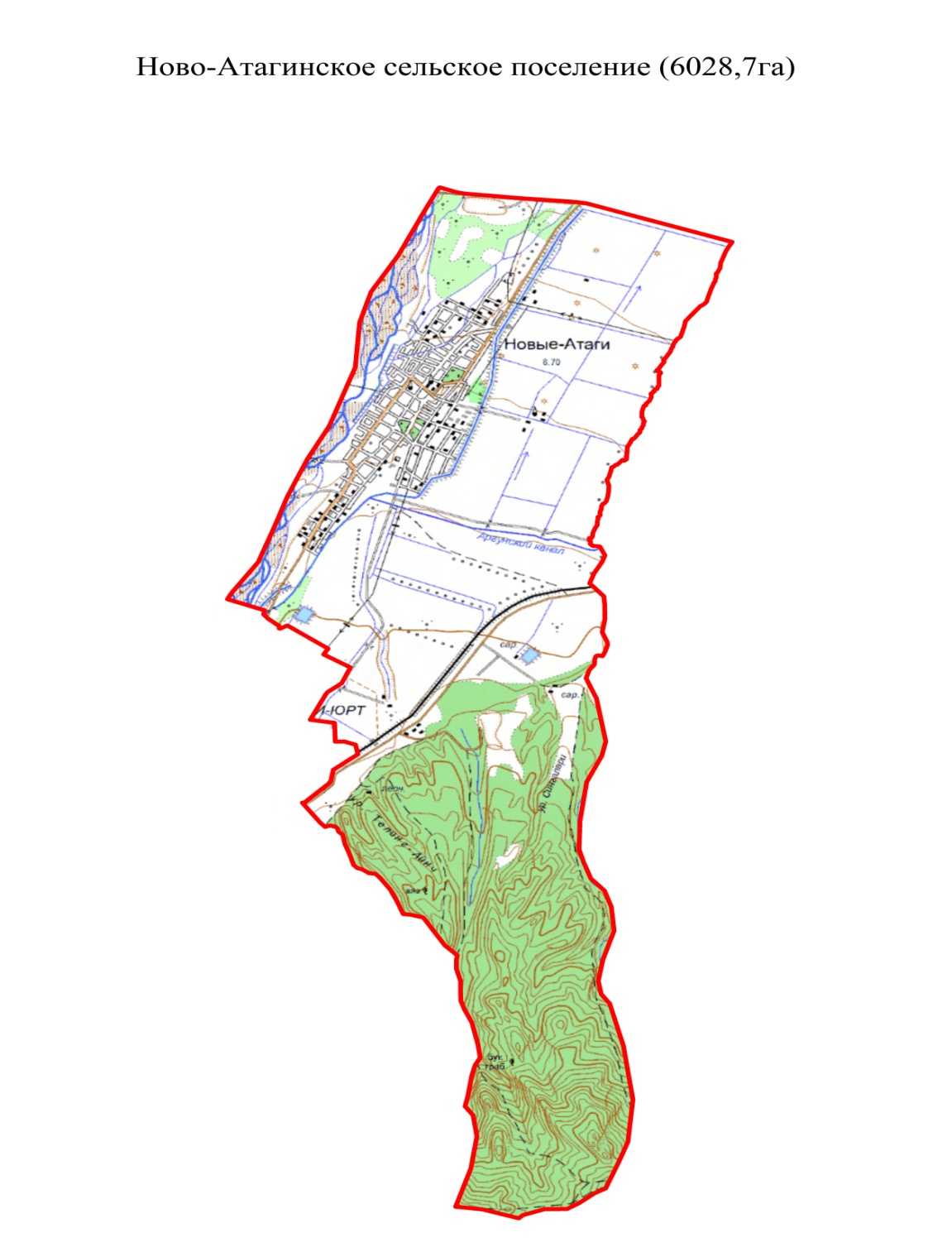 2020 г.Глава Ново-Атагинского сельского поселения - ХАКИМОВ Магомед Зелимханович 8(938) 000-04-81Председатель Совета депутатов Ново-Атагинского сельского поселения -  БАКАШЕВ Салауди Дагаевич 8(928)789-63-71Имам Ново-Атагинского сельского поселения - АХМАДОВ Турпал Русланович 8(928) 644-04-03Участковые Ново-Атагинского сельского поселения - АХМАРОВ Адлан Умарович,  БАРЗУКАЕВ Ислам Сайболатович 8(928)895-84-00Дата образования 1840 год.Общая площадь земель поселения  -  6 028,7 (га)Вид использования:земли населенного пункта – 872,22 (га)земли сельскохозяйственного назначения -   2 630 (га);земли лесного фонда  -        (га)земли водного фонда -  123  (га)земли запаса -   (га)земли промышленности, транспорта и иного назначения – 143,17   (га)Расстояние до районного центра - 12 км                                до г.Грозного - 26 км       1.Численность  населения и его национальный состав по состоянию на 01.08.2019г.2.Наличие трудовых ресурсов и других категорий населения по состоянию на 01.01.2020г.3.Профессиональный состав трудовых ресурсов по состоянию на 01.01.2020г.4. Наличие домашнего скота по состоянию на 01.01.2020г.5. Наличие сельхозугодий по состоянию на 01.01.2020г.6.Ориентировочные годовые денежные доходы населения без учета доходов от приусадебных и данных участки (за 2019 год )7. Численность незанятого трудоспособного населения по состоянию на  01.01.2020г.8.Наличие предприятий, организаций, учреждений всех форм собственности по состоянию на  01.01.2020г.       Объекты физической культуры и спорта по состоянию на 01.01.2020г.             Объекты культуры по состоянию на 01.01.2020г. Сведения о дошкольных образовательных учреждениях по состоянию на 01.01.2020г.Сведения об объектах общего образования по состоянию на 01.01.2020г.        Сведения об учреждениях здравоохранения по состоянию на 01.01.2020г.    9. Наличие природных ресурсов на территории населенного пункта и вокруг него           10. Автодорожная инфраструктура по состоянию на 01.08.2019г.11. Коммунальная инфраструктураЭлектрические сети по состоянию на 01.01.2020г.    Водоснабжение по состоянию на 01.08.2019г.Газоснабжение по состоянию на 01.01.2020г.12. Почтовые отделения       Сведения о главе администрации поселенияИнформацияо духовно-образовательных учреждениях, зияртах, кладбищах,  находящихся на территории Ново-Атагинского сельского поселенияАдреса Зияртов       Адрес мечети Ново-Атагинского сельского поселенияСведенияоб имаме Ново-Атагинского сельского поселения            Сведения о турках Ново-Атагинского сельского поселенияСведения о тайпахБеной, Гендарганой, Цонтрой, Белтой, Дишни, Ашхой, Нохи, Цехой, Мяршлой, Келой, Шуной, Туркхой, Макъашой, Сингалхой, Агишбатой, Чермой, Алрой.Совет Депутатов  Ново-Атагинского  Сельского  Поселения   СПИСОКучастковых уполномоченных полиции отдела МВД России по Шалинскому району Чеченской РеспубликиРеестр инвестиционных проектов по состоянию на 1 января 2020 годаГлава администрации											                      М.З.Хакимов Ново-Атагинского сельского поселенияПлощадь территории сельского поселения  -  6 тыс. 028,7 (га)Численность население сельского поселения– 10 тыс. 413 человекНаселение и егоНациональный составЧисленность населениятыс. чел.в % к общейчисленностинаселения    ПримечаниеВсе население10 413в  том числе:Чеченцы 10 40399,92Русские  50,05Ингуши -Кумыки -Ногайцы 20,02Аварцы -И другие30,03Наименование категорийЧисленность населенияПримечание 13Всего населения10413    в том числе:1.мужчин4999    из них1.1.трудоспособных23351.2.работающих9302.   женщин5414    из них2.1.трудоспособных26782.2.работающих8483.всего трудовых ресурсов50134.Пенсионеров 28295.Учащихся (школьники, студенты)17696.Дети дошкольного возраста10397.Количество семей, из них многодетных (3 и более детей)2471/5848.Временно перемешенные  (всего)-           в том числе:Дети дошкольного возраста-До 16 лет-Количество семей-Наименование профессий     ЧисленностьИз нихработающих поспециальностиПримечание 1234Специалисты с высшим и средним1.Инженеры-механики, техникимеханики66322.Инженеры-строители, техники- строители80233.Агрономы1284.Зоотехники1165.Ветврачи, веттехники666.Экономисты102627.Бухгалтеры-финансисты163128.Учителя3331209.Врачи461610.Младшие медработники966111.Другие специалисты с высшим и средним специальным образованием218147Кадры массовых профессий:2 7334781. Трактористы, комбайнеры23122. Шоферы3511393. Слесари124754. Строители (каменщики, плотники, столяры, штукатуры)2 235252Прочие профессии:--КоличествоголовПриходится   наПриходится   наКоличествоголовОдну семьюОдного человека1. Крупный рогатый скот1 3990,60,14    в т. ч.1.1.коров8560,30,091.2. овцы и козы5850,20,051.3. птица8 1183,30,84Вид сельхозугодийПлощадь (га)Приходится   наПриходится   наВид сельхозугодийПлощадь (га)Одну семьюОдного человека1. Всего сельхозугодий,2 6301,080,27       в том числе:  1.1.Приусадебный фонд    Из него:   1.1.1.пашня2 3750,970,25  1.2.Присельские сельхозугодия  из них:  1.2.1. Пастбища и сенокосы  1.2.2.ПашниГодовая сумма(млн.руб.)Доходы  на Доходы  на Годовая сумма(млн.руб.)Одну семьюОдного человека1.Заработная плата работников занятых на производстве и в социальной сфере86,90,030,0092. Пенсии530,50,20,053.Прочие  доходы от  предпринимательской  деятельности  68,04.Пособие8,80,0040,001ИТОГО:694,20,260,067Категория трудоспособногонаселенияЧисленность (чел.)Из них не занято трудом123Всего свободных трудовых ресурсов5 0133 2351. мужчин2 3251 4052.женщин  из них2 6781 830женщин (исключая  многодетных матерей, имеющих трех и более детей)2 1001 252Наименование предприятийАдресконтактная информацияКоличество рабочих местОсновные виды продукцииОбъем производстваПроектнаямощность12345Сельское хозяйство:1.госхоз«Предгорный»с.Новые-АтагиМатуев Хусин8 928 952 12 652растениеводствоПроизводственно сельскохозяйственный кооперативДахаева З.892889255331растениеводство-Промышленность-----Сфера  услуг и бытового обслуживания:СТО  -     1   един.с.Новые-Атаги2техобслуживаниеПарикмахерские-  1 ед.с.Новые-Атаги1Услуги парикмахерскихАЗС –   1 един.с.Новые-Атагиул.Митаева,921Реализация ГСМПредприятия торговли (указать вид торгового объекта)1.Магазины - 21 ед.с.Новые-Атаги21Реализация смешанных товаров№НаименованиеАдресВместимость, занимаемая площадьТехническое состояниеМесто нахождение объекта1Спортивный залс. Новые-Атаги ул. Родниковая 3800м2отличноеГБУ «РСШ по дзюдо Олимпийского резерва» Данаев Ахмед Саид-Селимович89287399393»2Мини-футбольное поле с. Новые-Атаги ул. Родниковая 31000м2отличноеГБУ «РСШ по дзюдо Олимпийского резерва» Данаев Ахмед Саид-Селимович89287399393»3Футбольное поле с. Новые-Атаги 10000квотличноес.Новые-Атаги4Спортивный залс. Новые-Атаги ул.А-Х.Кадырова, 180242м2хорошееМБОУ СОШ №15Футбольное полес. Новые-Атаги ул.А-Х.Кадырова, 1803300м2хорошееМБОУ СОШ №16Волейбольная площадкас. Новые-Атаги ул.А-Х.Кадырова, 180162м2хорошееМБОУ СОШ №17Спортивный залс. Новые-Атаги ул.Школьная 192м2хорошееМБОУСОШ №28Футбольное полес. Новые-Атаги ул.Школьная 13300м2хорошееМБОУСОШ №29Спортивный залс. Новые-Атаги ул. Орджоникидзе, 101хорошееМБОУ СОШ интернат № 1010Волейбольная площадкас. Новые-Атаги ул. Орджоникидзе, 101162м2хорошееМБОУ СОШ интернат № 1011Футбольное полес.Новые-Атаги ул.Ш.А.Митаева, 2683300м2МБОУ ООШСпортивная школаСпортивная школаСпортивная школаСпортивная школаСпортивная школаСпортивная школаГБУ «РСШ по дзюдо Олимпийского резерва» с. Новые-Атаги ул. Родниковая 3Данаев Ахмед Саид-Селимович89287399393»№п/пНаименованиеАдрес контактная информацияВместимость занимаемая площадьТехническоесостояние1.МБУСДК  с.Новые-Атагис.Новые-Атаги,ул.А.Кадырова, 1708928 016 72 8436 мест/30 кв.м.Арендуемоепомещение2.МБУСБ  с.Новые-Атагис.Новые-Атаги,ул.Клубная, 23863590735110 мест/64 кв.м.Удовлетворит№НаименованиеучрежденияАдрес/контактная информацияКоличество местКоличестводетейТехническое состояние здания1МБДОУ №1 «Жайна»с.Новые-Атаги,ул.С.Канташева, Тасуева Л.В.89280001227152152Арендуемое помещение№НаименованиеучрежденияАдрес/контактная информацияКоличество местКоличествоучащихсяТехническое состояние здания1.МБОУ «СОШ№1»с.Новые-Атаги,ул.А.Кадырова, 180Байсагурова Э.М.89635814881320686Удовлетворит.год постр.-1959г.2.МБОУ «СОШ№2»с.Новые-Атаги,ул.Школьная,1Керимова З.89288955269160405Удовлетворит.год постр.-1979г3.МБОУ «ООШ»с.Новые-Атаги,ул.Ш.А.Митаева, 1Тарамова К.А.8 928-785-69-66144185Удовлетворит.год постр.-1983г4.МБОУ «СОШ-инт №10»с.Новые-Атаги,ул.Орджоникидзе, 101Кадыров А.А.89287369485350514Удовлетворит.год постр.-1967г№НаименованиеучрежденияАдресучрежденияКол-воКоек посещенийТехническое состояние зданияУкомплектованность медицинскими кадрами   1.Врачебнаяамбулаторияс.Новые-Атаги,ул.Госхозная, 28928-787-34-5990Здание отсутствуетВрачи            - 92,9%Ср.мед.перс. - 73,7%НаименованиеОриентировочныйзапас, дебитЦель использованияФондПроизводились лигеологическиеисследования1. ГлинаНеограниченное количествоСтроительныйматериалнет2. Песок--3. Гравий--4. Водные ресурсыНеограниченноеколичествоСтроительныйматериалнет5. Родниковая вода--6. Минерализованная вода--7. Термальные воды и другие--№Наименование (мост, дорога, др.)Вид покрытия (а/б, гравий, грунт)Протяженность (км.)Фактическое состояниеСроки строительстваСтоимость строительства, млн. руб.1.с.Новые-Атаги53,842.дорогаа/б15,38удов.28,03.дорогагравийное	33	удов.25,844.дорогагрунтовое15,96удов.№Наименование, адрес объектаТехнические параметрыГод ввода в эксплуатациюТехническое состояние линий электропередачОбщая протяженность линий электропередач (км)с.Новые-Атаги ВЛ-10/0,4кВФ-3 ПС «Цемзавод»19788486,77№Наименование, адрес объектаПлощадь территорииТехническое состояние линийТехнические параметры (мощность - куб. м /сутки)Общая протяженность линий (км.)с.Новые-АтагиАрт. Скважины – 8  единиц0,072 Удовлетв.1920Водопроводные  линии30,74№Наименование, адрес объектаТип оборудованияПроектная мощностьТехническое состояние линийОбщая протяженность линий (км.)1газопроводы33,7462 г/з «Предгорный» ГРП №1РДБК-10011800нуждается в замене3 на южной части села ГРП №2РДБК-10011800нуждается в замене4на северной части села ГРП №3РДУК-2-10011800нуждается в замене5ул.Орджоникидзе ШРП №4РДГ -50Н6200удовлетв.6ул.А-Х.Кадырова  ШРП №2РДГ -50Н6200удовлетв.7Напротив конторы госхоза ШРП№1РДГ -50Н6200удовлетв.8ул.Госхозная на новые планы ШРП№5РДНК -1000900удовлетв.9ул.Госхозная  ШРП№6РДГ -50Н6200удовлетв.№Наименование Адрес объекта         Ф.И.О.,         телефонКоличествоработниковНовые-АтагиОПС(отделение  почтовой связи) при администрациис.Новые-Атаги,ул.А-Х.Кадырова,№170Исрапилова Лиана Мусаевна 8(928)019-64-542№п/пНаименование образованияФ.И.О.Дата рожденияМобильный телефон1Ново-Атагинское  сельское поселениеХакимов Магомед Зелимханович 30.05.1992г.8938 000 04 81 №Населенный пунктКоличество духовно-образовательных учрежденийКоличествозияртовКоличество мусульман. кладбищКоличествоХристиан. религиозных организацийКоличество Христиан. кладбищ1.с. Новые-Атаги_26нетнетзиярт Мудара-Шайха, ул.А.Митаевазиярт детей Элах-Моллы,старое кладбище, ул. Клубная№Населенный пунктЮридический и фактическийадрес мечетиКоличество соборных мечетейКоличество квартальных мечетейОбщее количество мечетейКоличество имамов1.с. Новые-Атагиул. Орджоникидзе, 62(джумаа)2.ул. А-А. Кадырова, 623. ул. А.А.Кадырова, 2314.ул.А.А. Шаптукаева, 455. ул. А.А.Кадырова, 1846.ул. Кирова, 567. ул. Юсупова, 198.ул.А. Митаева, б/н9. ул. А.А.Кадырова, 33910. ул. Подгорная, 9711.трасса Шали-Грозный-Шатой №п/пНаселенный пунктФ.И.О. имамаНомер телефонаДата, месяц, год рожденияс. Новые АтагиАхмадов Турпал Русланович8(928) 644-04-0315.11.1987№ п/пФИОНомер телефонаДата, месяц, год рождения1.Матуев Сайд-Селим Насрудинович  8928-887-23-9301.12.1965г.2.Абаев Мохмад-Арби Хасанович  8928-738-90-4428.01.1957г.3.Жабаев Хас-Магомед Абду-Азизович8928-000-95-8027.01.1961г.4.Исмаилов Анзор Сайд-Хасанович8928-004-35-9903.12.1980г.№Вирды1.Хьаьжи вирд2.Докки вирд3.1овди вирд№ Фамилия, имя, отчество Дата  рожденияАдрес Телефон Бакашев Салауди Дагаевич - председатель26.07.1955с. Новые Атаги  ул. Х.Ш.Матуева,2389287896371Ибаев Руслан Шахидович19.07.1951с. Новые Атаги  ул.А.А.Шаптукаева,48а89280045878Абдулкадиров Ваха Увайсаевич14.05.1957с. Новые Атаги  ул. Подгорная, 7089639899489Баргаев Хасан Хусинович03.01.1952с. Новые Атаги  ул. Арсанова 289284769659Гарасаев Ильман Ахмедович03.09.1985с. Новые Атаги  ул. Ш.А.Митаева, 7789288934538Исаев Зелимхан Амжетович20.11.1983с. Новые Атаги  ул. А-Х. Кадырова, 22989288951123Илисханов Султан Лечиевич26.02.1962с. Новые Атаги  ул. А-Х. Кадырова, 33689287853693Кадиев Сулиман Хириевич07.03.1962с. Новые Атаги  ул. Госхозная , 6 кв.189289448322Магомадов Ибрагим Абдул-Керимович10.10.1960с. Новые Атаги  ул. Орджоникидзе, 2889640605997Мусаев Усман Вахаевич15.09.1988с. Новые Атаги  ул.А-Х. Кадырова, 60 а89639891418Масаев Ахмед Мусаевич08.04.1987с. Новые Атаги  ул. Кирова, 3689640658436Таипов Идрис Ахмедович18.05.1965с. Новые Атаги  ул. А-Х. Кадырова, 2389287814961Рамазанов АлманДагаевич22.05.1970с. Новые Атаги  ул.Комсомольская, 1089639891052Тимирбулатов Ахмед Муцураевич03.11.1956с. Новые Атаги  ул. А-Х. Кадырова, 35289280167284Цамараев Хусейн Хамидович11.09.1965с. Новые Атаги  ул. Ш.А.Митаева, 24289287871167№ДолжностьЗваниеФ.И.О.Дата рождения№ адм. участкаТелефон1Старший УУПмайор полицииАхмаров Адлан Умарович11.03.1984Уч. № 32с. Новые Атаги8 (928) 895-84-008 (999) 400-38-242УУПмл. лейтенант полицииБарзукаев Ислам Сайболатович19.08.1989Уч. № 33с. Новые Атаги8 (963) 897-95-958 (999) 400-38-25№ п/пНаименование проекта (место реализации, отрасль)Инициатор проекта (полное наименование, контактные данные, ИНН)Описание проекта (виды и объемы продукции, сроки реализации)Наименование подрядной организации, ИННОбъем инвестиций, млн. руб.Объем инвестиций, млн. руб.Объем инвестиций, млн. руб.Источники инвестиций, млн. руб.Источники инвестиций, млн. руб.Кол-во рабочих местКол-во рабочих местНомер и дата ввода объекта в эксплуатацию (в случае завершения реализации проекта)№ п/пНаименование проекта (место реализации, отрасль)Инициатор проекта (полное наименование, контактные данные, ИНН)Описание проекта (виды и объемы продукции, сроки реализации)Наименование подрядной организации, ИННПланПланфактВнебюджетные средства Бюджетные средстваПланФактНомер и дата ввода объекта в эксплуатацию (в случае завершения реализации проекта)1234566789101112Инвестиционные проекты на стадии реализацииИнвестиционные проекты на стадии реализацииИнвестиционные проекты на стадии реализацииИнвестиционные проекты на стадии реализацииИнвестиционные проекты на стадии реализацииИнвестиционные проекты на стадии реализацииИнвестиционные проекты на стадии реализацииИнвестиционные проекты на стадии реализацииИнвестиционные проекты на стадии реализацииИнвестиционные проекты на стадии реализацииИнвестиционные проекты на стадии реализацииИнвестиционные проекты на стадии реализацииИнвестиционные проекты на стадии реализации1.Строительство автомойки, кафе и вулканизация, Чеченская Республика, с. Новые-Атаги, ул. Горная, 16Услуги и обслуживаниеИсраилова Бирлант МасудовнаИНН 201206218209195,0 кв.м.-3,7--3,7-32.Строительство магазина и СТО, Чеченская Республика, с. Новые-Атаги, ул. Подгорная, 3Услуги и обслуживаниеКеримов Али Ахмадовичтел. 8964 0628039310,47 кв.м.-4,5--4,5-103.Строительство здания для организации коммерческой деятельности, Чеченская Республика, с. Новые-Атаги, ул. Ш.А. Митаева, б/нУслуги и обслуживаниеИП Цокаев Руслан  ГомановичИНН 201578005377236,64 кв.м.-6,1--6,1-2